بسمه تعالي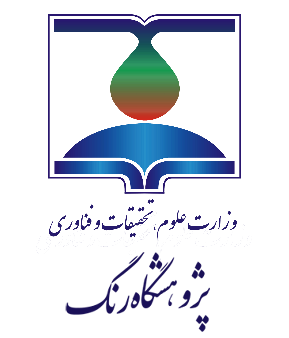 فرم ثبت نامكارگاه آموزشی کروماتوگرافی با کارآیی بالا (HPLC)نام و نام خانوادگي:محل كار:ميزان تحصيلات:نام شركت يا موسسه:سمت:					نوع فعاليت صنعتي:براي كسب اطلاعات بيشتر مي‌توانيد با شماره تلفن 22944184 داخلي 215 و 222 تماس حاصل نموده و يا به نمابر 22947537 و يا به ايميل sadeghi-mo@icrc.ac.ir اطلاعات خود را ارسال نماييد.نام بانک و شماره فيش بانكي:نشاني: تلفن تماس:آدرس پست الكتروني:ارسال كپي كارت دانشجويي، جهت برخورداري از تخفيف ويژه دانشجويي الزامي است.ارسال اين فرم به همراه فيش بانكي جهت ثبت نام ضروري است.تاريخ برگزاري كارگاه 19/8/1399 مي‌باشد.ارسال مدرکی مبنی بر عضو شبکه راهبردی جهت برخورداری از تخفیف ویژه برای کارشناسان الزامی است.تاريخ و امضاءمحل برگزاري: پژوهشگاه رنگ.نشاني: تهران، اتوبان صياد شيرازي (شمال)، خروجي لويزان، ميدان حسين آباد، نبش كوچه شمس، پلاك 55.